МУНИЦИПАЛЬНЫЙ СОВЕТ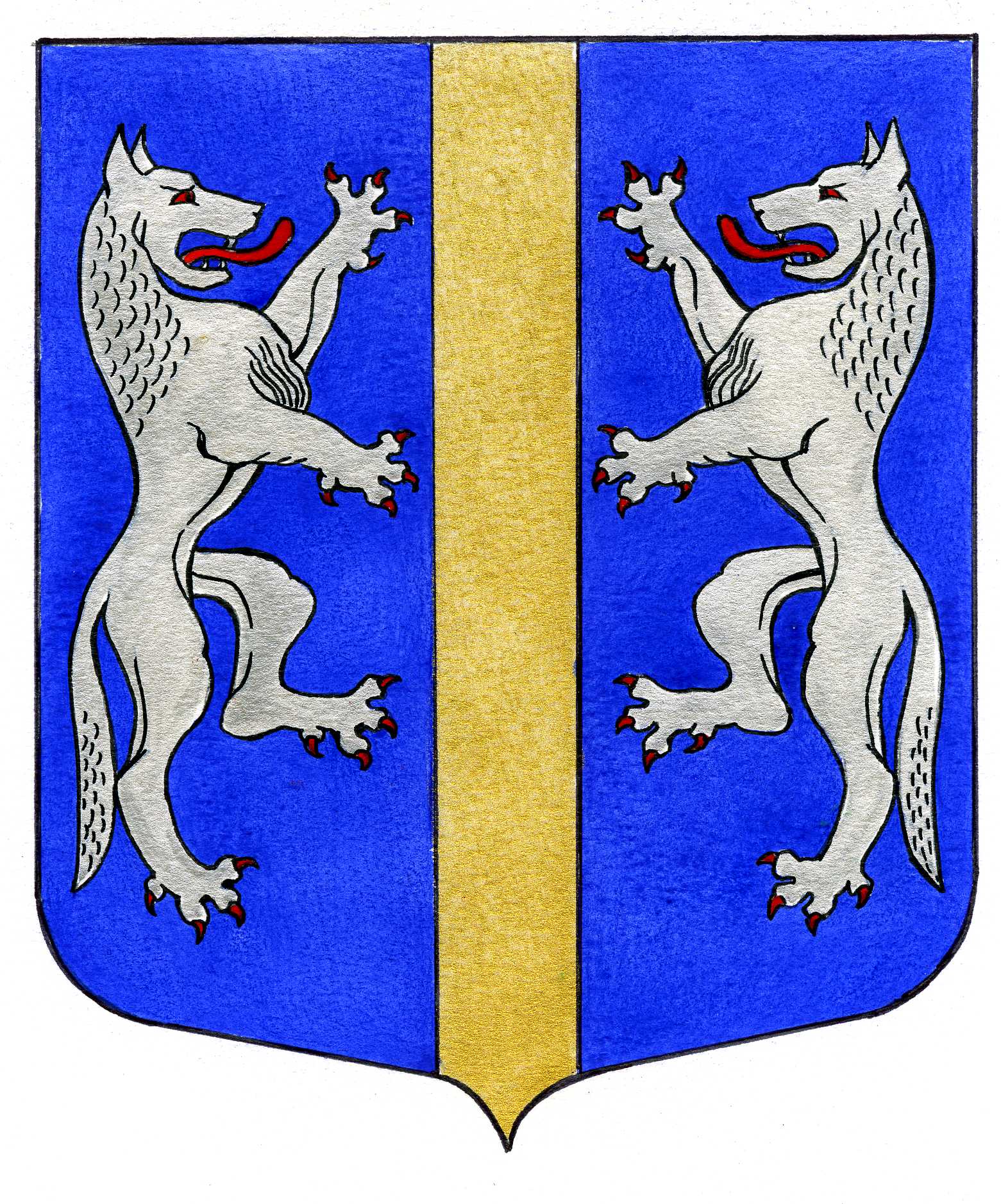 ВНУТРИГОРОДСКОГО МУНИЦИПАЛЬНОГО ОБРАЗОВАНИЯСАНКТ-ПЕТЕРБУРГАМУНИЦИПАЛЬНЫЙ ОКРУГ ВОЛКОВСКОЕ_____________________________________________________________________________________РЕШЕНИЕ17.04 2014	                                № 8Об утверждении отчета об исполнении                                                               местного бюджета МО  МО Волковское за 2013 год                                      Заслушав и обсудив отчет Главы Местной Администрации МО Волковское об исполнении местного бюджета за 2013 год, заключение Контрольно-счетной палаты Санкт-Петербурга по результатам внешней проверки отчета об исполнении бюджета за 2013 год, в соответствии с пп. 2 п. 4 ст.26 Закона Санкт-Петербурга от 23.09.2009 № 420-79 «Об организации местного самоуправления в Санкт-Петербурге», ст. 31, 45 Устава МО МО Волковское,  Положением о бюджетном процессе во внутригородском муниципальном образовании Санкт-Петербурга муниципальный округ Волковское, утвержденным решением Муниципальным Советом от 07.10.2010 № 31, Муниципальный СоветРЕШИЛ:1. Утвердить отчет об исполнении местного бюджета внутригородского муниципального образования Санкт-Петербурга муниципальный округ Волковское за 2013 год, в том числе показатели:1.1. доходов бюджета по кодам классификации доходов бюджета в сумме 75 177,7 тыс.руб. (Приложение 1);1.2. расходов бюджета по ведомственной структуре расходов бюджета в сумме 81 037,3 тыс.руб. (Приложение 2);1.3. источников финансирования дефицита бюджета по кодам классификации источников финансирования дефицита бюджета в сумме 5 859, 6тыс.руб. (Приложение 3).2. Вынести отчет об исполнении бюджета внутригородского муниципального образования Санкт-Петербурга муниципальный округ Волковское за 2013 год на публичные слушания.3. Назначить публичные слушания по исполнению бюджета внутригородского муниципального образования Санкт-Петербурга муниципальный округ Волковское за 2013 год  на 15  часов 00 мин.  22 мая 2014 года.4. Опубликовать настоящее решение в муниципальной газете «Вестник МО № 71».5. Настоящее решение вступает в силу со дня его официального опубликования.6. Контроль исполнения настоящего решения возложить на Главу Местной Администрации МО Волковское Мигаса А.М.Глава  Муниципального образования -	председатель Муниципального Совета                                                                                     Р.А. Яхин